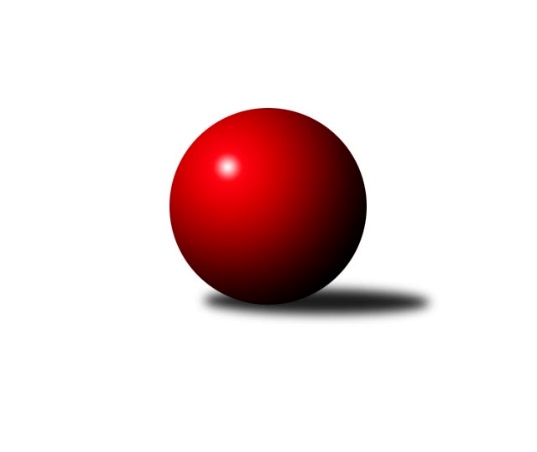 Č.4Ročník 2018/2019	24.5.2024 2. KLM B 2018/2019Statistika 4. kolaTabulka družstev:		družstvo	záp	výh	rem	proh	skore	sety	průměr	body	plné	dorážka	chyby	1.	HKK Olomouc	4	3	0	1	20.0 : 12.0 	(50.5 : 45.5)	3392	6	2263	1129	25	2.	KK Mor.Slávia Brno	4	3	0	1	19.5 : 12.5 	(49.0 : 47.0)	3344	6	2206	1138	31	3.	TJ Spartak Přerov	4	3	0	1	19.0 : 13.0 	(54.0 : 42.0)	3318	6	2228	1090	23	4.	TJ Sokol Vracov	4	2	1	1	18.5 : 13.5 	(50.5 : 45.5)	3353	5	2254	1100	24.5	5.	TJ Sokol Husovice B	4	2	0	2	18.0 : 14.0 	(49.0 : 47.0)	3227	4	2171	1056	29.8	6.	KK Vyškov	4	1	2	1	16.0 : 16.0 	(50.0 : 46.0)	3402	4	2252	1150	17.3	7.	TJ Sokol Chvalíkovice	4	2	0	2	15.5 : 16.5 	(49.0 : 47.0)	3268	4	2200	1068	32.8	8.	VKK Vsetín	4	2	0	2	15.0 : 17.0 	(47.0 : 49.0)	3228	4	2153	1075	30	9.	SKK Dubňany	4	2	0	2	14.0 : 18.0 	(47.0 : 49.0)	3291	4	2229	1062	30	10.	TJ Unie Hlubina	4	1	0	3	13.0 : 19.0 	(43.5 : 52.5)	3181	2	2128	1053	31.3	11.	TJ Sl. Kamenice nad Lipou	4	1	0	3	11.5 : 20.5 	(39.0 : 57.0)	3244	2	2167	1077	28	12.	KK Blansko	4	0	1	3	12.0 : 20.0 	(47.5 : 48.5)	3254	1	2191	1063	34.8Tabulka doma:		družstvo	záp	výh	rem	proh	skore	sety	průměr	body	maximum	minimum	1.	TJ Sokol Chvalíkovice	2	2	0	0	11.5 : 4.5 	(27.0 : 21.0)	3263	4	3273	3252	2.	SKK Dubňany	2	2	0	0	11.0 : 5.0 	(27.0 : 21.0)	3293	4	3308	3278	3.	VKK Vsetín	2	2	0	0	10.0 : 6.0 	(26.0 : 22.0)	3260	4	3341	3179	4.	KK Mor.Slávia Brno	3	2	0	1	14.5 : 9.5 	(36.0 : 36.0)	3284	4	3303	3272	5.	TJ Spartak Přerov	3	2	0	1	14.0 : 10.0 	(40.0 : 32.0)	3365	4	3392	3323	6.	TJ Sokol Vracov	2	1	1	0	11.0 : 5.0 	(27.0 : 21.0)	3446	3	3481	3411	7.	TJ Sokol Husovice B	2	1	0	1	9.0 : 7.0 	(25.5 : 22.5)	3309	2	3318	3300	8.	KK Vyškov	2	1	0	1	8.0 : 8.0 	(27.5 : 20.5)	3411	2	3414	3408	9.	HKK Olomouc	2	1	0	1	8.0 : 8.0 	(24.0 : 24.0)	3306	2	3349	3263	10.	KK Blansko	2	0	1	1	6.0 : 10.0 	(24.0 : 24.0)	3292	1	3330	3253	11.	TJ Sl. Kamenice nad Lipou	0	0	0	0	0.0 : 0.0 	(0.0 : 0.0)	0	0	0	0	12.	TJ Unie Hlubina	2	0	0	2	4.0 : 12.0 	(17.0 : 31.0)	3091	0	3205	2976Tabulka venku:		družstvo	záp	výh	rem	proh	skore	sety	průměr	body	maximum	minimum	1.	HKK Olomouc	2	2	0	0	12.0 : 4.0 	(26.5 : 21.5)	3435	4	3507	3363	2.	TJ Spartak Přerov	1	1	0	0	5.0 : 3.0 	(14.0 : 10.0)	3271	2	3271	3271	3.	KK Mor.Slávia Brno	1	1	0	0	5.0 : 3.0 	(13.0 : 11.0)	3403	2	3403	3403	4.	TJ Unie Hlubina	2	1	0	1	9.0 : 7.0 	(26.5 : 21.5)	3226	2	3279	3173	5.	TJ Sokol Husovice B	2	1	0	1	9.0 : 7.0 	(23.5 : 24.5)	3187	2	3269	3104	6.	KK Vyškov	2	0	2	0	8.0 : 8.0 	(22.5 : 25.5)	3398	2	3447	3348	7.	TJ Sokol Vracov	2	1	0	1	7.5 : 8.5 	(23.5 : 24.5)	3307	2	3378	3235	8.	TJ Sl. Kamenice nad Lipou	4	1	0	3	11.5 : 20.5 	(39.0 : 57.0)	3244	2	3318	3188	9.	KK Blansko	2	0	0	2	6.0 : 10.0 	(23.5 : 24.5)	3235	0	3266	3203	10.	VKK Vsetín	2	0	0	2	5.0 : 11.0 	(21.0 : 27.0)	3212	0	3219	3205	11.	TJ Sokol Chvalíkovice	2	0	0	2	4.0 : 12.0 	(22.0 : 26.0)	3271	0	3323	3218	12.	SKK Dubňany	2	0	0	2	3.0 : 13.0 	(20.0 : 28.0)	3290	0	3346	3234Tabulka podzimní části:		družstvo	záp	výh	rem	proh	skore	sety	průměr	body	doma	venku	1.	HKK Olomouc	4	3	0	1	20.0 : 12.0 	(50.5 : 45.5)	3392	6 	1 	0 	1 	2 	0 	0	2.	KK Mor.Slávia Brno	4	3	0	1	19.5 : 12.5 	(49.0 : 47.0)	3344	6 	2 	0 	1 	1 	0 	0	3.	TJ Spartak Přerov	4	3	0	1	19.0 : 13.0 	(54.0 : 42.0)	3318	6 	2 	0 	1 	1 	0 	0	4.	TJ Sokol Vracov	4	2	1	1	18.5 : 13.5 	(50.5 : 45.5)	3353	5 	1 	1 	0 	1 	0 	1	5.	TJ Sokol Husovice B	4	2	0	2	18.0 : 14.0 	(49.0 : 47.0)	3227	4 	1 	0 	1 	1 	0 	1	6.	KK Vyškov	4	1	2	1	16.0 : 16.0 	(50.0 : 46.0)	3402	4 	1 	0 	1 	0 	2 	0	7.	TJ Sokol Chvalíkovice	4	2	0	2	15.5 : 16.5 	(49.0 : 47.0)	3268	4 	2 	0 	0 	0 	0 	2	8.	VKK Vsetín	4	2	0	2	15.0 : 17.0 	(47.0 : 49.0)	3228	4 	2 	0 	0 	0 	0 	2	9.	SKK Dubňany	4	2	0	2	14.0 : 18.0 	(47.0 : 49.0)	3291	4 	2 	0 	0 	0 	0 	2	10.	TJ Unie Hlubina	4	1	0	3	13.0 : 19.0 	(43.5 : 52.5)	3181	2 	0 	0 	2 	1 	0 	1	11.	TJ Sl. Kamenice nad Lipou	4	1	0	3	11.5 : 20.5 	(39.0 : 57.0)	3244	2 	0 	0 	0 	1 	0 	3	12.	KK Blansko	4	0	1	3	12.0 : 20.0 	(47.5 : 48.5)	3254	1 	0 	1 	1 	0 	0 	2Tabulka jarní části:		družstvo	záp	výh	rem	proh	skore	sety	průměr	body	doma	venku	1.	KK Blansko	0	0	0	0	0.0 : 0.0 	(0.0 : 0.0)	0	0 	0 	0 	0 	0 	0 	0 	2.	TJ Sokol Husovice B	0	0	0	0	0.0 : 0.0 	(0.0 : 0.0)	0	0 	0 	0 	0 	0 	0 	0 	3.	VKK Vsetín	0	0	0	0	0.0 : 0.0 	(0.0 : 0.0)	0	0 	0 	0 	0 	0 	0 	0 	4.	TJ Unie Hlubina	0	0	0	0	0.0 : 0.0 	(0.0 : 0.0)	0	0 	0 	0 	0 	0 	0 	0 	5.	TJ Sokol Chvalíkovice	0	0	0	0	0.0 : 0.0 	(0.0 : 0.0)	0	0 	0 	0 	0 	0 	0 	0 	6.	TJ Sl. Kamenice nad Lipou	0	0	0	0	0.0 : 0.0 	(0.0 : 0.0)	0	0 	0 	0 	0 	0 	0 	0 	7.	SKK Dubňany	0	0	0	0	0.0 : 0.0 	(0.0 : 0.0)	0	0 	0 	0 	0 	0 	0 	0 	8.	HKK Olomouc	0	0	0	0	0.0 : 0.0 	(0.0 : 0.0)	0	0 	0 	0 	0 	0 	0 	0 	9.	KK Vyškov	0	0	0	0	0.0 : 0.0 	(0.0 : 0.0)	0	0 	0 	0 	0 	0 	0 	0 	10.	TJ Spartak Přerov	0	0	0	0	0.0 : 0.0 	(0.0 : 0.0)	0	0 	0 	0 	0 	0 	0 	0 	11.	TJ Sokol Vracov	0	0	0	0	0.0 : 0.0 	(0.0 : 0.0)	0	0 	0 	0 	0 	0 	0 	0 	12.	KK Mor.Slávia Brno	0	0	0	0	0.0 : 0.0 	(0.0 : 0.0)	0	0 	0 	0 	0 	0 	0 	0 Zisk bodů pro družstvo:		jméno hráče	družstvo	body	zápasy	v %	dílčí body	sety	v %	1.	Vladimír Valenta 	TJ Sokol Chvalíkovice 	4	/	4	(100%)	13.5	/	16	(84%)	2.	Kamil Bartoš 	HKK Olomouc 	4	/	4	(100%)	13	/	16	(81%)	3.	Miroslav Milan 	KK Mor.Slávia Brno 	4	/	4	(100%)	11	/	16	(69%)	4.	František Svoboda 	TJ Sokol Vracov 	3.5	/	4	(88%)	10.5	/	16	(66%)	5.	Roman Flek 	KK Blansko  	3	/	3	(100%)	9	/	12	(75%)	6.	Martin Honc 	KK Blansko  	3	/	3	(100%)	8	/	12	(67%)	7.	Jan Tužil 	TJ Sokol Vracov 	3	/	3	(100%)	7	/	12	(58%)	8.	Tomáš Žižlavský 	TJ Sokol Husovice B 	3	/	3	(100%)	7	/	12	(58%)	9.	Michal Zelený 	SKK Dubňany  	3	/	4	(75%)	13	/	16	(81%)	10.	Ondřej Ševela 	SKK Dubňany  	3	/	4	(75%)	12	/	16	(75%)	11.	Michal Pytlík 	TJ Spartak Přerov 	3	/	4	(75%)	12	/	16	(75%)	12.	Milan Sekanina 	HKK Olomouc 	3	/	4	(75%)	11	/	16	(69%)	13.	Petr Pevný 	KK Vyškov 	3	/	4	(75%)	10.5	/	16	(66%)	14.	Pavel Antoš 	KK Mor.Slávia Brno 	3	/	4	(75%)	10	/	16	(63%)	15.	Libor Vančura 	VKK Vsetín  	3	/	4	(75%)	10	/	16	(63%)	16.	Filip Kordula 	TJ Sokol Vracov 	3	/	4	(75%)	9.5	/	16	(59%)	17.	Milan Klika 	KK Mor.Slávia Brno 	3	/	4	(75%)	9	/	16	(56%)	18.	Karel Dúška 	TJ Sl. Kamenice nad Lipou 	3	/	4	(75%)	9	/	16	(56%)	19.	Jakub Pleban 	TJ Spartak Přerov 	3	/	4	(75%)	9	/	16	(56%)	20.	Jiří Radil 	TJ Sokol Husovice B 	3	/	4	(75%)	8.5	/	16	(53%)	21.	Přemysl Žáček 	TJ Unie Hlubina 	3	/	4	(75%)	8.5	/	16	(53%)	22.	David Dúška 	TJ Sl. Kamenice nad Lipou 	3	/	4	(75%)	8	/	16	(50%)	23.	Jiří Trávníček 	KK Vyškov 	3	/	4	(75%)	7.5	/	16	(47%)	24.	Jiří Staněk 	TJ Sokol Chvalíkovice 	2.5	/	4	(63%)	11	/	16	(69%)	25.	Petr Pavelka 	TJ Spartak Přerov 	2	/	2	(100%)	6	/	8	(75%)	26.	David Plšek 	TJ Sokol Husovice B 	2	/	2	(100%)	5.5	/	8	(69%)	27.	Luděk Rychlovský 	KK Vyškov 	2	/	3	(67%)	9	/	12	(75%)	28.	Jiří Divila 	TJ Spartak Přerov 	2	/	3	(67%)	9	/	12	(75%)	29.	Tomáš Hambálek 	VKK Vsetín  	2	/	3	(67%)	7	/	12	(58%)	30.	Daniel Bělíček 	VKK Vsetín  	2	/	3	(67%)	7	/	12	(58%)	31.	Petr Sehnal 	KK Blansko  	2	/	3	(67%)	6.5	/	12	(54%)	32.	Jaromír Hendrych 	HKK Olomouc 	2	/	3	(67%)	6.5	/	12	(54%)	33.	Michal Zatyko 	TJ Unie Hlubina 	2	/	3	(67%)	6	/	12	(50%)	34.	Jiří Baslar 	HKK Olomouc 	2	/	3	(67%)	5	/	12	(42%)	35.	Tomáš Šerák 	SKK Dubňany  	2	/	3	(67%)	5	/	12	(42%)	36.	Petr Havíř 	KK Blansko  	2	/	4	(50%)	10	/	16	(63%)	37.	Jakub Flek 	KK Blansko  	2	/	4	(50%)	9.5	/	16	(59%)	38.	Vlastimil Bělíček 	VKK Vsetín  	2	/	4	(50%)	9	/	16	(56%)	39.	Pavel Polanský ml.	TJ Sokol Vracov 	2	/	4	(50%)	9	/	16	(56%)	40.	Miroslav Vejtasa 	TJ Sokol Husovice B 	2	/	4	(50%)	8	/	16	(50%)	41.	Pavel Košťál 	TJ Sokol Husovice B 	2	/	4	(50%)	8	/	16	(50%)	42.	Boštjan Pen 	KK Mor.Slávia Brno 	1.5	/	4	(38%)	7	/	16	(44%)	43.	Jiří Němec 	HKK Olomouc 	1	/	1	(100%)	4	/	4	(100%)	44.	Tomáš Válka 	TJ Sokol Husovice B 	1	/	1	(100%)	3	/	4	(75%)	45.	Pavel Marek 	TJ Unie Hlubina 	1	/	1	(100%)	3	/	4	(75%)	46.	János Víz 	VKK Vsetín  	1	/	1	(100%)	2	/	4	(50%)	47.	Otto Mückstein 	TJ Sokol Chvalíkovice 	1	/	2	(50%)	5	/	8	(63%)	48.	Petr Basta 	TJ Unie Hlubina 	1	/	2	(50%)	5	/	8	(63%)	49.	Eduard Varga 	KK Vyškov 	1	/	2	(50%)	4	/	8	(50%)	50.	David Hendrych 	TJ Sokol Chvalíkovice 	1	/	2	(50%)	3	/	8	(38%)	51.	Břetislav Sobota 	HKK Olomouc 	1	/	2	(50%)	3	/	8	(38%)	52.	Václav Kratochvíla 	SKK Dubňany  	1	/	2	(50%)	3	/	8	(38%)	53.	Josef Linhart 	TJ Unie Hlubina 	1	/	3	(33%)	7.5	/	12	(63%)	54.	Marek Dostal 	SKK Dubňany  	1	/	3	(33%)	7	/	12	(58%)	55.	Petr Šindelář 	TJ Sl. Kamenice nad Lipou 	1	/	3	(33%)	6	/	12	(50%)	56.	Petr Vácha 	TJ Spartak Přerov 	1	/	3	(33%)	6	/	12	(50%)	57.	Lukáš Dúška 	TJ Sl. Kamenice nad Lipou 	1	/	3	(33%)	6	/	12	(50%)	58.	Jan Žídek 	TJ Unie Hlubina 	1	/	3	(33%)	5	/	12	(42%)	59.	Ivo Hostinský 	KK Mor.Slávia Brno 	1	/	3	(33%)	5	/	12	(42%)	60.	Jakub Hnát 	TJ Sokol Husovice B 	1	/	3	(33%)	5	/	12	(42%)	61.	Zdeněk Macháček 	TJ Spartak Přerov 	1	/	3	(33%)	5	/	12	(42%)	62.	Radek Hendrych 	TJ Sokol Chvalíkovice 	1	/	3	(33%)	4.5	/	12	(38%)	63.	Petr Brablec 	TJ Unie Hlubina 	1	/	3	(33%)	4	/	12	(33%)	64.	Tomáš Sasín 	TJ Sokol Vracov 	1	/	3	(33%)	4	/	12	(33%)	65.	Josef Touš 	KK Vyškov 	1	/	4	(25%)	9	/	16	(56%)	66.	Tomáš Novosad 	VKK Vsetín  	1	/	4	(25%)	8	/	16	(50%)	67.	Petr Polanský 	TJ Sokol Vracov 	1	/	4	(25%)	7	/	16	(44%)	68.	Milan Kanda 	TJ Spartak Přerov 	1	/	4	(25%)	6	/	16	(38%)	69.	Aleš Staněk 	TJ Sokol Chvalíkovice 	1	/	4	(25%)	6	/	16	(38%)	70.	Michal Albrecht 	HKK Olomouc 	1	/	4	(25%)	6	/	16	(38%)	71.	Pavel Ježek 	TJ Sl. Kamenice nad Lipou 	1	/	4	(25%)	5	/	16	(31%)	72.	Stanislav Novák 	KK Mor.Slávia Brno 	1	/	4	(25%)	5	/	16	(31%)	73.	Martin Marek 	TJ Unie Hlubina 	1	/	4	(25%)	4.5	/	16	(28%)	74.	Jakub Ouhel 	TJ Sl. Kamenice nad Lipou 	0.5	/	3	(17%)	3	/	12	(25%)	75.	Tomáš Procházka 	KK Vyškov 	0	/	1	(0%)	2	/	4	(50%)	76.	Jan Machálek st.	TJ Sokol Husovice B 	0	/	1	(0%)	2	/	4	(50%)	77.	Martin Bílek 	TJ Sokol Vracov 	0	/	1	(0%)	1.5	/	4	(38%)	78.	Vladimír Kostka 	TJ Sokol Chvalíkovice 	0	/	1	(0%)	1	/	4	(25%)	79.	Zdeněk Macháček 	TJ Spartak Přerov 	0	/	1	(0%)	1	/	4	(25%)	80.	Milan Podhradský 	TJ Sl. Kamenice nad Lipou 	0	/	1	(0%)	0	/	4	(0%)	81.	Jiří Šindelář 	TJ Sl. Kamenice nad Lipou 	0	/	1	(0%)	0	/	4	(0%)	82.	Jakub Hendrych 	TJ Sokol Chvalíkovice 	0	/	1	(0%)	0	/	4	(0%)	83.	Matouš Krajzinger 	HKK Olomouc 	0	/	2	(0%)	2	/	8	(25%)	84.	Milan Bělíček 	VKK Vsetín  	0	/	2	(0%)	1	/	8	(13%)	85.	Ladislav Musil 	KK Blansko  	0	/	2	(0%)	0.5	/	8	(6%)	86.	Zoltán Bagári 	VKK Vsetín  	0	/	3	(0%)	3	/	12	(25%)	87.	Antonín Kratochvíla 	SKK Dubňany  	0	/	3	(0%)	3	/	12	(25%)	88.	Michal Kratochvíla 	SKK Dubňany  	0	/	3	(0%)	3	/	12	(25%)	89.	Radim Čuřík 	KK Vyškov 	0	/	4	(0%)	5	/	16	(31%)	90.	Karel Kolařík 	KK Blansko  	0	/	4	(0%)	3	/	16	(19%)Průměry na kuželnách:		kuželna	průměr	plné	dorážka	chyby	výkon na hráče	1.	TJ Sokol Vracov, 1-6	3421	2278	1142	21.8	(570.2)	2.	KK Vyškov, 1-4	3399	2250	1149	19.3	(566.6)	3.	TJ Spartak Přerov, 1-6	3334	2225	1109	24.0	(555.8)	4.	HKK Olomouc, 1-8	3306	2221	1084	28.0	(551.0)	5.	KK Blansko, 1-6	3302	2193	1109	27.8	(550.4)	6.	TJ Sokol Husovice, 1-4	3299	2209	1090	30.8	(550.0)	7.	KK MS Brno, 1-4	3273	2186	1087	33.7	(545.6)	8.	Dubňany, 1-4	3270	2201	1069	35.8	(545.0)	9.	TJ Opava, 1-4	3240	2187	1053	29.3	(540.1)	10.	TJ Zbrojovka Vsetín, 1-4	3221	2133	1088	24.8	(536.9)	11.	TJ VOKD Poruba, 1-4	3139	2129	1010	33.5	(523.2)Nejlepší výkony na kuželnách:TJ Sokol Vracov, 1-6TJ Sokol Vracov	3481	4. kolo	Ondřej Ševela 	SKK Dubňany 	597	4. koloKK Vyškov	3447	2. kolo	Pavel Polanský ml.	TJ Sokol Vracov	596	4. koloTJ Sokol Vracov	3411	2. kolo	Jan Tužil 	TJ Sokol Vracov	594	4. koloSKK Dubňany 	3346	4. kolo	Filip Kordula 	TJ Sokol Vracov	593	4. kolo		. kolo	Jiří Trávníček 	KK Vyškov	591	2. kolo		. kolo	Radim Čuřík 	KK Vyškov	589	2. kolo		. kolo	Josef Touš 	KK Vyškov	584	2. kolo		. kolo	Tomáš Sasín 	TJ Sokol Vracov	584	2. kolo		. kolo	Petr Pevný 	KK Vyškov	581	2. kolo		. kolo	František Svoboda 	TJ Sokol Vracov	576	4. koloKK Vyškov, 1-4HKK Olomouc	3507	1. kolo	Michal Albrecht 	HKK Olomouc	622	1. koloKK Vyškov	3414	3. kolo	Josef Touš 	KK Vyškov	616	3. koloKK Vyškov	3408	1. kolo	Luděk Rychlovský 	KK Vyškov	602	1. koloTJ Sokol Husovice B	3269	3. kolo	Kamil Bartoš 	HKK Olomouc	600	1. kolo		. kolo	Břetislav Sobota 	HKK Olomouc	592	1. kolo		. kolo	Petr Pevný 	KK Vyškov	583	1. kolo		. kolo	Luděk Rychlovský 	KK Vyškov	578	3. kolo		. kolo	Josef Touš 	KK Vyškov	578	1. kolo		. kolo	Milan Sekanina 	HKK Olomouc	578	1. kolo		. kolo	Tomáš Žižlavský 	TJ Sokol Husovice B	575	3. koloTJ Spartak Přerov, 1-6KK Mor.Slávia Brno	3403	2. kolo	Jiří Staněk 	TJ Sokol Chvalíkovice	610	4. koloTJ Spartak Přerov	3392	4. kolo	Michal Pytlík 	TJ Spartak Přerov	610	4. koloTJ Spartak Přerov	3379	2. kolo	Vladimír Valenta 	TJ Sokol Chvalíkovice	609	4. koloTJ Sokol Chvalíkovice	3323	4. kolo	Miroslav Milan 	KK Mor.Slávia Brno	602	2. koloTJ Spartak Přerov	3323	1. kolo	Zdeněk Macháček 	TJ Spartak Přerov	599	4. koloTJ Sl. Kamenice nad Lipou	3188	1. kolo	Pavel Antoš 	KK Mor.Slávia Brno	588	2. kolo		. kolo	Michal Pytlík 	TJ Spartak Přerov	586	1. kolo		. kolo	Michal Pytlík 	TJ Spartak Přerov	584	2. kolo		. kolo	Petr Vácha 	TJ Spartak Přerov	576	2. kolo		. kolo	Ivo Hostinský 	KK Mor.Slávia Brno	574	2. koloHKK Olomouc, 1-8TJ Sokol Vracov	3378	3. kolo	Jiří Němec 	HKK Olomouc	623	3. koloHKK Olomouc	3349	3. kolo	Jan Tužil 	TJ Sokol Vracov	586	3. koloHKK Olomouc	3263	2. kolo	Ondřej Ševela 	SKK Dubňany 	584	2. koloSKK Dubňany 	3234	2. kolo	Milan Sekanina 	HKK Olomouc	573	2. kolo		. kolo	Pavel Polanský ml.	TJ Sokol Vracov	569	3. kolo		. kolo	Michal Albrecht 	HKK Olomouc	567	3. kolo		. kolo	František Svoboda 	TJ Sokol Vracov	567	3. kolo		. kolo	Filip Kordula 	TJ Sokol Vracov	566	3. kolo		. kolo	Kamil Bartoš 	HKK Olomouc	565	3. kolo		. kolo	Michal Zelený 	SKK Dubňany 	563	2. koloKK Blansko, 1-6KK Vyškov	3348	4. kolo	Petr Havíř 	KK Blansko 	606	4. koloKK Blansko 	3330	4. kolo	Josef Linhart 	TJ Unie Hlubina	583	2. koloTJ Unie Hlubina	3279	2. kolo	Jiří Trávníček 	KK Vyškov	582	4. koloKK Blansko 	3253	2. kolo	Jakub Flek 	KK Blansko 	580	2. kolo		. kolo	Jakub Flek 	KK Blansko 	579	4. kolo		. kolo	Petr Pevný 	KK Vyškov	574	4. kolo		. kolo	Roman Flek 	KK Blansko 	567	2. kolo		. kolo	Roman Flek 	KK Blansko 	560	4. kolo		. kolo	Radim Čuřík 	KK Vyškov	559	4. kolo		. kolo	Petr Brablec 	TJ Unie Hlubina	558	2. koloTJ Sokol Husovice, 1-4HKK Olomouc	3363	4. kolo	Matouš Krajzinger 	HKK Olomouc	608	4. koloTJ Sokol Husovice B	3318	2. kolo	Vladimír Valenta 	TJ Sokol Chvalíkovice	601	2. koloTJ Sokol Husovice B	3300	4. kolo	Tomáš Žižlavský 	TJ Sokol Husovice B	598	4. koloTJ Sokol Chvalíkovice	3218	2. kolo	Michal Albrecht 	HKK Olomouc	580	4. kolo		. kolo	Jiří Radil 	TJ Sokol Husovice B	573	2. kolo		. kolo	Miroslav Vejtasa 	TJ Sokol Husovice B	570	4. kolo		. kolo	Jiří Radil 	TJ Sokol Husovice B	563	4. kolo		. kolo	Miroslav Vejtasa 	TJ Sokol Husovice B	563	2. kolo		. kolo	Pavel Košťál 	TJ Sokol Husovice B	563	2. kolo		. kolo	Kamil Bartoš 	HKK Olomouc	558	4. koloKK MS Brno, 1-4TJ Sl. Kamenice nad Lipou	3318	4. kolo	Milan Klika 	KK Mor.Slávia Brno	601	3. koloKK Mor.Slávia Brno	3303	4. kolo	Miroslav Milan 	KK Mor.Slávia Brno	585	1. koloKK Mor.Slávia Brno	3278	3. kolo	Milan Klika 	KK Mor.Slávia Brno	580	4. koloKK Mor.Slávia Brno	3272	1. kolo	Petr Sehnal 	KK Blansko 	572	1. koloKK Blansko 	3266	1. kolo	Miroslav Milan 	KK Mor.Slávia Brno	565	4. koloVKK Vsetín 	3205	3. kolo	Ivo Hostinský 	KK Mor.Slávia Brno	565	4. kolo		. kolo	Lukáš Dúška 	TJ Sl. Kamenice nad Lipou	563	4. kolo		. kolo	Miroslav Milan 	KK Mor.Slávia Brno	562	3. kolo		. kolo	Karel Dúška 	TJ Sl. Kamenice nad Lipou	562	4. kolo		. kolo	Martin Honc 	KK Blansko 	560	1. koloDubňany, 1-4SKK Dubňany 	3308	3. kolo	Karel Dúška 	TJ Sl. Kamenice nad Lipou	609	3. koloSKK Dubňany 	3278	1. kolo	Ondřej Ševela 	SKK Dubňany 	608	1. koloTJ Sl. Kamenice nad Lipou	3275	3. kolo	Vlastimil Bělíček 	VKK Vsetín 	593	1. koloVKK Vsetín 	3219	1. kolo	Michal Zelený 	SKK Dubňany 	592	3. kolo		. kolo	Michal Zelený 	SKK Dubňany 	566	1. kolo		. kolo	Václav Kratochvíla 	SKK Dubňany 	564	1. kolo		. kolo	Libor Vančura 	VKK Vsetín 	563	1. kolo		. kolo	David Dúška 	TJ Sl. Kamenice nad Lipou	560	3. kolo		. kolo	Tomáš Šerák 	SKK Dubňany 	553	3. kolo		. kolo	Petr Šindelář 	TJ Sl. Kamenice nad Lipou	547	3. koloTJ Opava, 1-4TJ Sokol Chvalíkovice	3273	3. kolo	Vladimír Valenta 	TJ Sokol Chvalíkovice	581	3. koloTJ Sokol Chvalíkovice	3252	1. kolo	David Hendrych 	TJ Sokol Chvalíkovice	572	3. koloTJ Sokol Vracov	3235	1. kolo	Petr Polanský 	TJ Sokol Vracov	569	1. koloKK Blansko 	3203	3. kolo	Radek Hendrych 	TJ Sokol Chvalíkovice	569	1. kolo		. kolo	Vladimír Valenta 	TJ Sokol Chvalíkovice	568	1. kolo		. kolo	Jiří Staněk 	TJ Sokol Chvalíkovice	564	3. kolo		. kolo	Radek Hendrych 	TJ Sokol Chvalíkovice	564	3. kolo		. kolo	Martin Honc 	KK Blansko 	558	3. kolo		. kolo	Martin Bílek 	TJ Sokol Vracov	557	1. kolo		. kolo	Petr Sehnal 	KK Blansko 	550	3. koloTJ Zbrojovka Vsetín, 1-4VKK Vsetín 	3341	2. kolo	Vlastimil Bělíček 	VKK Vsetín 	612	2. koloTJ Sl. Kamenice nad Lipou	3193	2. kolo	Daniel Bělíček 	VKK Vsetín 	598	2. koloVKK Vsetín 	3179	4. kolo	Tomáš Hambálek 	VKK Vsetín 	570	2. koloTJ Unie Hlubina	3173	4. kolo	Vlastimil Bělíček 	VKK Vsetín 	570	4. kolo		. kolo	Michal Zatyko 	TJ Unie Hlubina	568	4. kolo		. kolo	Tomáš Hambálek 	VKK Vsetín 	566	4. kolo		. kolo	Martin Marek 	TJ Unie Hlubina	559	4. kolo		. kolo	Jan Žídek 	TJ Unie Hlubina	548	4. kolo		. kolo	Pavel Ježek 	TJ Sl. Kamenice nad Lipou	546	2. kolo		. kolo	Karel Dúška 	TJ Sl. Kamenice nad Lipou	543	2. koloTJ VOKD Poruba, 1-4TJ Spartak Přerov	3271	3. kolo	Pavel Marek 	TJ Unie Hlubina	561	3. koloTJ Unie Hlubina	3205	3. kolo	Martin Marek 	TJ Unie Hlubina	560	3. koloTJ Sokol Husovice B	3104	1. kolo	Michal Zatyko 	TJ Unie Hlubina	557	3. koloTJ Unie Hlubina	2976	1. kolo	Zdeněk Macháček 	TJ Spartak Přerov	556	3. kolo		. kolo	Jiří Divila 	TJ Spartak Přerov	555	3. kolo		. kolo	Jakub Pleban 	TJ Spartak Přerov	555	3. kolo		. kolo	Michal Pytlík 	TJ Spartak Přerov	552	3. kolo		. kolo	Miroslav Vejtasa 	TJ Sokol Husovice B	546	1. kolo		. kolo	Milan Kanda 	TJ Spartak Přerov	539	3. kolo		. kolo	Josef Linhart 	TJ Unie Hlubina	537	3. koloČetnost výsledků:	7.0 : 1.0	2x	6.5 : 1.5	1x	6.0 : 2.0	5x	5.0 : 3.0	6x	4.0 : 4.0	2x	3.5 : 4.5	1x	3.0 : 5.0	2x	2.0 : 6.0	4x	1.0 : 7.0	1x